WOOLOOWARE PUBLIC SCHOOL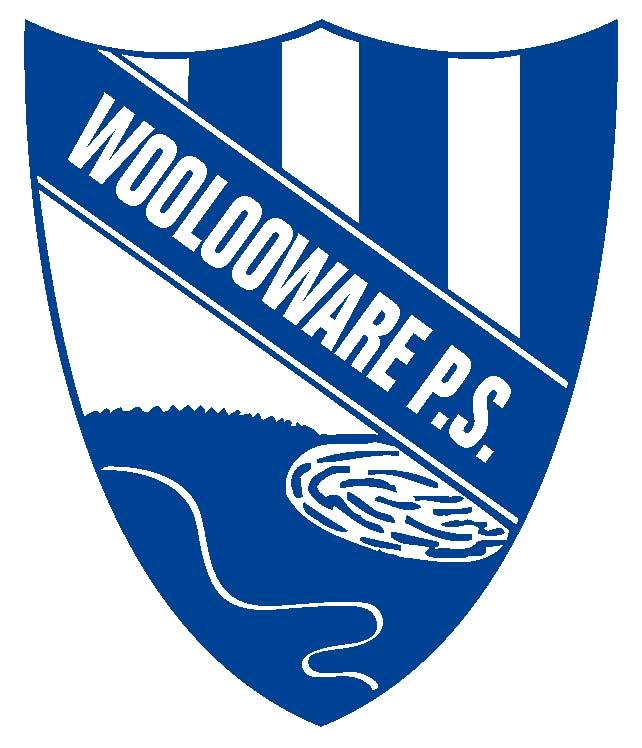 CHAPLAIN REFERRAL FORMDate of referral: ___________________CHILD’S DETAILS (for completion by parent or carer)Family Name:_________________________________________________________Given Name:  ________________________________________________________Date of Birth: ____/_____/____     		Gender: Male / Female (circle)Year/Grade: ____________Previous Schools Attended: _____________________________________________FAMILY’S DETAILSParent/ Carers Names: ________________________________________________Child lives with: ______________________________________________________Home Address: _______________________________________________________Cultural Background (if applicable): _____________________________________Languages Spoken at Home: ___________________________________________Religious Affiliation (if applicable): ______________________________________OFFICE USE ONLYSchool Chaplain: ______________________  Date: ______________Notes/Outcome: ______________________________________________________________________________________________________________________________________________________________________________________________________________________________________________________________________________________________________________________________________________________________________________________________Reason for Referral/ What concerns do you have?Relevant family social/ spiritual history (e.g. peer group difficulties/ family issues)Past or current involvement with support services (e.g. psychologist, counselor, support agency)Is there anything else you would like the school chaplain to know?What do you hope would happen as a result of the school chaplain seeing your child?Permission DetailsI give permission for the school chaplain to provide my child with support and guidance of a GENEAL nature (e.g. relationships, life choices, anxiety, grief or loss, understanding feelings, difficulties at home)I give permission for the school chaplain to provide my child with support and guidance of a SPIRITUAL/RELIGIOUS nature. (if  yes please provide some information re: child/family’s religious or spiritual beliefs if known):Parent/ Carer’s Signature: _______________________ Date: __/___/___Please circle one or bothYESYES